Пьянство за рулем - главная причина смерти на дороге!Не секрет, что у водителя, управляющего транспортным средством в состоянии опьянения (причем неважно – алкогольного или наркотического), заметно снижается реакция, теряется внимание и способность сконцентрироваться. Кроме того, практически у любого водителя, находящегося за рулем в нетрезвом состоянии, возникает желание полихачить: проехать, как говорят, с ветерком, сделать крутой вираж на повороте, обогнать кого-нибудь в запрещенном месте, резко перестроиться в соседний ряд, подрезав при этом водителя другого транспортного средства, проигнорировать красный сигнал светофора и т. д. Подобными действиями нетрезвый водитель подвергает опасности не только себя и пассажиров, находящихся в его машине, но и других участников дорожного движения.По вине пьяных водителей происходит около 20% всех дорожно-транспортных происшествий, которые фиксируются ГИБДД России. Многие считают эту причину безобидной - ничего страшного от бутылки пива не произойдет. На самом деле, даже выпитая бутылка пива значительно изменит реакция автомобилиста и замедлит его действия. Это главная причина всех аварий. Вдумайтесь, ведь государство делает все возможное для устранения этой проблемы на дорогах:правительство установило высшие возможные планки штрафов за пьяное вождение, при повторном уличении в этом занятии вы и за год не расплатитесь с государством;если в ДТП есть пьяный водитель, он станет виновником происшествия и понесет наказание в полной мере, учитывая штрафы и восстановление всех авто-участников;сбитый пешеход в состоянии алкогольного опьянения будет считаться криминальным преступлением, за которого водитель получит немалый срок за решеткой;выявление пьяных любителей вождения - основная задача современных патрулей ГИБДД, полиция уже научилась с первого взгляда определять водителей «под градусом»;Госавтоинспекция напоминает, что с 1 июля 2015 года вступили в силу изменения в КоАП РФ, согласно которых предусмотрена следующая ответственность за управление транспортными средствами в состоянии опьянения, невыполнение водителем транспортного средства требования о прохождении медицинского освидетельствования на состояние опьянения:
Статья 12.8 КоАП РФ «Управление транспортным средством водителем, находящимся в состоянии опьянения, передача управления транспортным средством лицу, находящемуся в состоянии опьянения»:
ч. 1.Управление транспортным средством водителем, находящимся в состоянии опьянения, если такие действия не содержат уголовно наказуемого деяния, - влечет наложение административного штрафа в размере тридцати тысяч рублей с лишением права управления транспортными средствами на срок от полутора до двух лет.
ч.2.Передача управления транспортным средством лицу, находящемуся в состоянии опьянения, - влечет наложение административного штрафа в размере тридцати тысяч рублей с лишением права управления транспортными средствами на срок от полутора до двух лет.
ч.3.Управление транспортным средством водителем, находящимся в состоянии опьянения и не имеющим права управления транспортными средствами либо лишенным права управления транспортными средствами, если такие действия не содержат уголовно наказуемого деяния, - влечет административный арест на срок от десяти до пятнадцати суток или наложение административного штрафа на лиц, в отношении которых в соответствии с КоАП РФ не может применяться административный арест, в размере тридцати тысяч рублей.
Примечание. Употребление веществ, вызывающих алкогольное или наркотическое опьянение, либо психотропных или иных вызывающих опьянение веществ запрещается. Административная ответственность, предусмотренная настоящей статьей и частью 3 статьи 12.27 КоАП РФ наступает в случае установленного факта употребления вызывающих алкогольное опьянение веществ, который определяется наличием абсолютного этилового спирта в концентрации, превышающей возможную суммарную погрешность измерений, а именно 0,16 миллиграмма на один литр выдыхаемого воздуха, или в случае наличия наркотических средств или психотропных веществ в организме человека.

Статья 12.26 КоАП РФ «Невыполнение водителем транспортного средства требования о прохождении медицинского освидетельствования на состояние опьянения»:
ч.1.Невыполнение водителем транспортного средства законного требования уполномоченного должностного лица о прохождении медицинского освидетельствования на состояние опьянения, если такие действия (бездействие) не содержат уголовно наказуемого деяния, - влечет наложение административного штрафа в размере тридцати тысяч рублей с лишением права управления транспортными средствами на срок от полутора до двух лет.
ч.2. Невыполнение водителем транспортного средства, не имеющим права управления транспортными средствами либо лишенным права управления транспортными средствами, законного требования уполномоченного должностного лица о прохождении медицинского освидетельствования на состояние опьянения, если такие действия (бездействие) не содержат уголовно наказуемого деяния, - влечет административный арест на срок от десяти до пятнадцати суток или наложение административного штрафа на лиц, в отношении которых в соответствии с настоящим Кодексом не может применяться административный арест, в размере тридцати тысяч рублей.
Статья 264.1 «Нарушение правил дорожного движения лицом, подвергнутым административному наказанию» Уголовного Кодекса Российской Федерации (далее - Кодекса), - Управление автомобилем, трамваем либо другим механическим транспортным средством лицом, находящимся в состоянии опьянения, подвергнутым административному наказанию за управление транспортным средством в состоянии опьянения или за невыполнение законного требования уполномоченного должностного лица о прохождении медицинского освидетельствования на состояние опьянения либо имеющим судимость за совершение преступления, предусмотренного частями второй, четвертой или шестой статьи 264 «Нарушение правил дорожного движения и эксплуатации транспортных средств» настоящего Кодекса либо настоящей статьей, - наказывается штрафом в размере от двухсот тысяч до трехсот тысяч рублей или в размере заработной платы или иного дохода осужденного за период от одного года до двух лет с лишением права занимать определенные должности или заниматься определенной деятельностью на срок до трех лет, либо обязательными работами на срок до четырехсот восьмидесяти часов с лишением права занимать определенные должности или заниматься определенной деятельностью на срок до трех лет, либо принудительными работами на срок до двух лет с лишением права занимать определенные должности или заниматься определенной деятельностью на срок до трех лет, либо лишением свободы на срок до двух лет с лишением права занимать определенные должности или заниматься определенной деятельностью на срок до трех лет.Разработка жестких мер по борьбе с пьянством позволила несколько сократить количество аварий, спровоцированных алкоголем. Тем не менее статистика по таким случаям все еще остается малоутешительной. К тому же в некоторых регионах именно пьянство за рулем – основная причина ДТП!Отдел ГИБДД МО МВД России «Тейковский»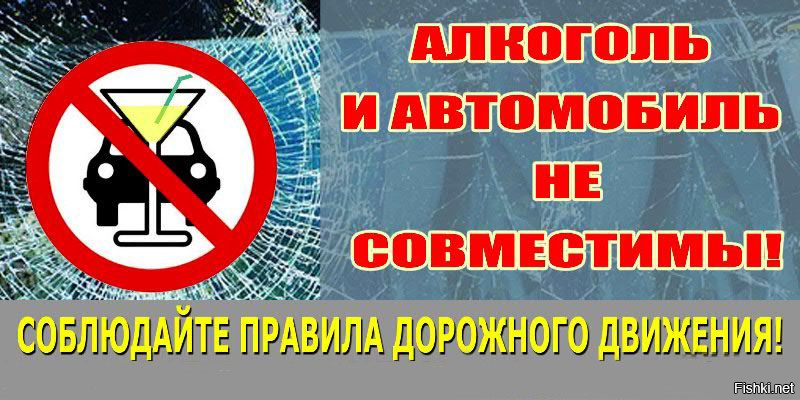 